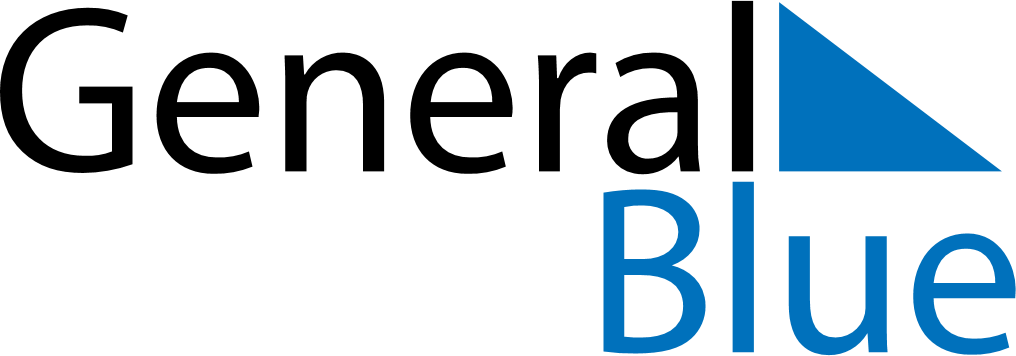 May 2018May 2018May 2018May 2018HondurasHondurasHondurasSundayMondayTuesdayWednesdayThursdayFridayFridaySaturday123445Labour Day6789101111121314151617181819Mother’s Day20212223242525262728293031